 Written Interview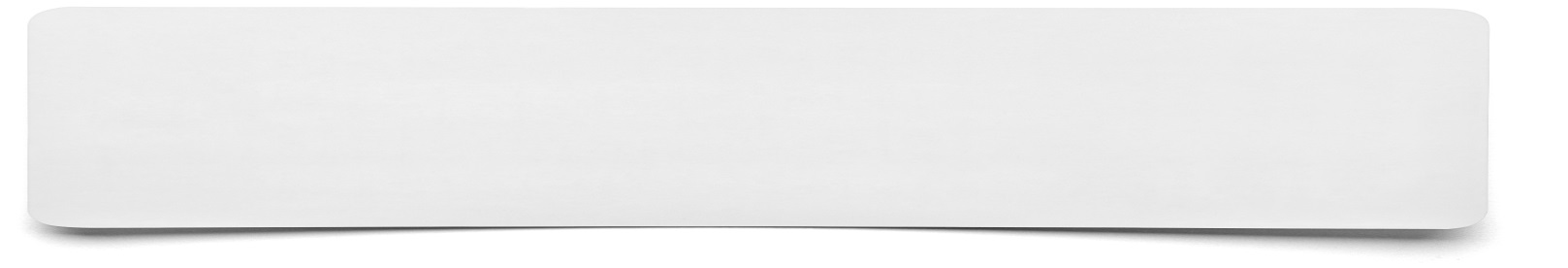 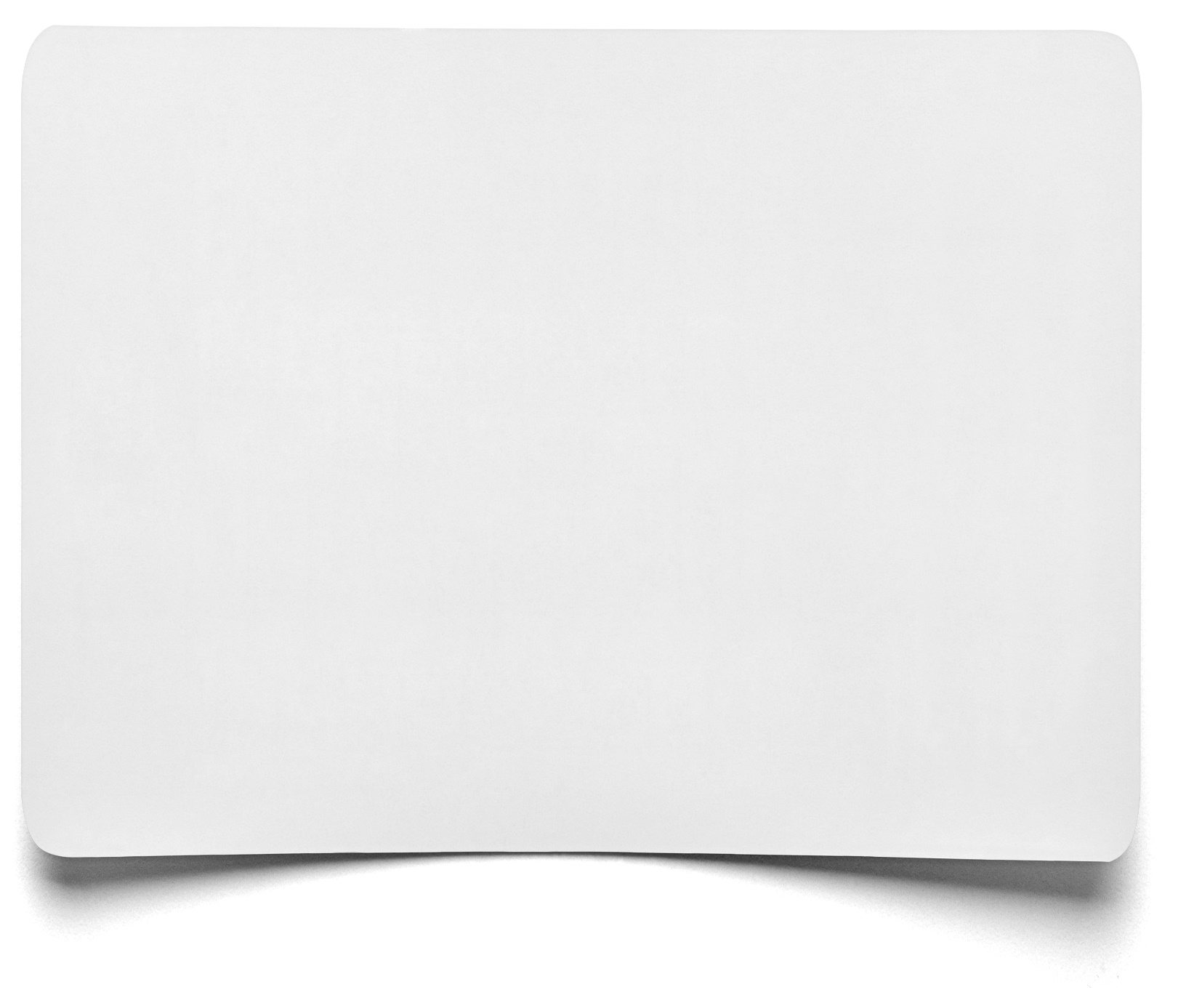 PointAnswer